                                                           Проект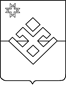 Совета депутатов муниципального образования «Уромское»О представлении прокурора Малопургинского района от 15.02.2021  № 43-2021 об устранении нарушений действующего законодательства  о контрактной системе в сфере закупокПринято Советом депутатов муниципальногообразования «Уромское»  30 марта  2021 года         Рассмотрев представления прокурора Малопургинского района от 15.02.2021  № 43-2021 об устранении нарушений действующего законодательства о контрактной системе в сфере закупок,   руководствуясь статьей 192 Трудового кодекса Российской Федерации, Уставом муниципального образования «Уромское», Совет депутатов муниципального образования «Уромское» РЕШАЕТ:     Коровину Петру Николаевичу, Главе муниципального образования «Уромское», объявить замечание. Заместитель Председателя Совета депутатов муниципального образования «Уромское»                 				              Н.Л. Владимировас. Уромот 30 марта 2021 года№ 32-5-157